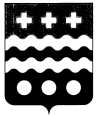  РОССИЙСКАЯ  ФЕДЕРАЦИЯАДМИНИСТРАЦИЯ МОЛОКОВСКОГО РАЙОНАТВЕРСКОЙ  ОБЛАСТИПОСТАНОВЛЕНИЕВ соответствии с пунктами 3, 4 статьи 69.2, пунктом 1 статьи 78.1 Бюджетного кодекса Российской Федерации, статьями 9.2, 32 Федерального закона от 12.01.1996 N 7-ФЗ "О некоммерческих организациях" администрация Молоковского района постановляет:1. Утвердить Порядок определения объема субсидии на иные цели и условия ее предоставления  (приложение 1).2. Настоящее Постановление вступает в силу со дня его подписания, подлежит размещению на сайте администрации Молоковского района в информационно-телекоммуникационной сети Интернет.Глава района                                                                                 А.П.ЕфименкоПриложение 1к Постановлению администрации Молоковского районаот 15.12.2015 г. N 198Порядокопределения объема субсидии на иные целии условия ее предоставления1. Настоящий Порядок в соответствии со статьей 78.1 Бюджетного кодекса Российской Федерации устанавливает правила определения объема субсидии на иные цели и условия ее предоставления муниципальным бюджетным учреждениям Молоковского района Тверской области и муниципальным автономным учреждениям Молоковского района Тверской области (далее при совместном упоминании - муниципальные учреждения).2. Субсидии на иные цели предоставляются в целях финансового обеспечения деятельности муниципальных учреждений по мероприятиям, определенным органами местного самоуправления Молоковского района, осуществляющими функции и полномочия учредителя муниципальных учреждений (далее - учредитель), не связанным с выполнением муниципального задания (далее - мероприятия).3. Предоставление муниципальным учреждениям субсидий на иные цели осуществляется учредителем в пределах объемов бюджетных ассигнований, предусмотренных на эти цели в Решении Собрания депутатов Молоковского района о бюджете Молоковского района на текущий финансовый год и плановый период и в соответствии с муниципальными программами Молоковского района Тверской области.4. Субсидии на иные цели предоставляются муниципальным учреждениям при выполнении следующих условий:а) направление средств субсидии на иные цели в соответствии с перечнями мероприятий, утвержденными учредителем в соответствии с пунктом 6 настоящего Порядка;б) соблюдение требований к предоставлению отчетности об использовании субсидий на иные цели, установленных настоящим Порядком;в) иные условия, установленные учредителем.5. Объемы субсидий на иные цели, предоставляемых муниципальным учреждениям, устанавливаются учредителями в соответствии с пунктами 6 - 13 настоящего Порядка.6. Учредитель после вступления в силу Решения Собрания депутатов Молоковского района о бюджете муниципального образования «Молоковский район» на текущий финансовый год и на плановый период нормативным правовым актом утверждает перечень мероприятий муниципальных программ Молоковского района Тверской области, финансируемых за счет субсидий на иные цели, по форме согласно приложению 1 к настоящему Порядку (далее - перечень мероприятий).7. Нормативный правовой акт, указанный в пункте 6 настоящего Порядка, должен содержать:а) условия предоставления субсидий на иные цели;б) формы отчетности муниципальных учреждений об использовании субсидий на иные цели и сроки ее предоставления.8. Проект нормативного правового акта, указанный в пункте 6 настоящего Порядка, представляется на согласование в установленном порядке.9. Финансовый отдел администрации Молоковского района Тверской области в рамках установленного порядка согласования проектов нормативных правовых актов органов местного самоуправления Молоковского района Тверской области проводит экспертизу представленных перечней мероприятий на предмет их соответствия Решению Собрания депутатов Молоковского района о бюджете Молоковского района на текущий финансовый год и на плановый период.10. При внесении изменений в сводную бюджетную роспись в соответствии с решениями руководителя финансового отдела администрации Молоковского района без внесения изменений в Решение Собрания депутатов Молоковского района Тверской области о бюджете Молоковского района на текущий финансовый год и плановый период по основаниям, установленным статьей 217 Бюджетного кодекса Российской Федерации, объем бюджетных ассигнований на финансовое обеспечение мероприятий должен соответствовать объему бюджетных ассигнований, установленному сводной бюджетной росписью.11. После согласования проекта нормативного правового акта об утверждении перечня мероприятий в финансовом отделе администрации Молоковского района Тверской области учредитель принимает указанный нормативный правовой акт, доводит его до подведомственных муниципальных учреждений и размещает в информационно-телекоммуникационной сети Интернет на сайте учредителя.12. При внесении изменений в Решение Собрания депутатов Молоковского района о  бюджете Молоковского района на текущий финансовый год и на плановый период в части объемов бюджетных ассигнований на финансовое обеспечение мероприятий и (или) изменения состава мероприятий в рамках реализации муниципальных программ Молоковского района Тверской области учредитель разрабатывает проект нормативного правового акта о внесении соответствующих изменений в перечень мероприятий и обеспечивает его согласование и принятие в установленном порядке.13. После принятия нормативного правового акта о внесении соответствующих изменений в перечень мероприятий учредитель доводит его до подведомственных муниципальных учреждений и размещает в информационно-телекоммуникационной сети Интернет на сайте учредителя.14. Субсидии на иные цели в установленном порядке зачисляются на лицевые счета муниципальных учреждений, открытые в финансовом отделе администрации Молоковского района Тверской области.15. Муниципальное учреждение представляет учредителю отчет об использовании субсидий на иные цели по форме и в сроки, установленные учредителем.16. Учредитель формирует сводный отчет об использовании субсидий на иные цели по форме согласно приложению 2 к настоящему Порядку, который представляется в финансовый отдел администрации Молоковского района Тверской области в следующие сроки:а) не позднее 15 числа месяца, следующего за отчетным кварталом, - за первый - третий кварталы текущего года;б) не позднее 15 февраля года, следующего за отчетным, - за отчетный год.17. Муниципальные  учреждения несут ответственность за достоверность представляемых учредителю данных об использовании субсидий на иные цели, а также за использование субсидий на иные цели в соответствии с условиями, установленными пунктом 4 настоящего Порядка.18. Неиспользованные в текущем финансовом году остатки субсидии на иные цели, перечисленной муниципальному учреждению на соответствующий лицевой счет, подлежат перечислению муниципальным учреждением в бюджет Молоковского района Тверской области. Неиспользованные в текущем финансовом году остатки субсидии на иные цели могут быть направлены на те же цели в очередном финансовом году в порядке, установленном финансовым отделом Молоковского района Тверской области.19. Контроль за целевым использованием муниципальными учреждениями средств бюджета Молоковского района Тверской области, предоставленных в виде субсидий на иные цели и остатков субсидий на иные цели предыдущих периодов, осуществляется учредителем и органами муниципального  финансового контроля в соответствии с законодательством.Приложение 1к Порядку определения объема субсидиина иные цели и условиям ее предоставления                           Приложение                           к ______________________________________________                           ________________________________________________                           (нормативный правовой акт органа местного самоуправленияМолоковского района,                           осуществляющего функции и полномочия учредителя                           муниципальных учреждений Молоковского района )                           ________________________________________________                           отПеречень мероприятиймуниципальных программ Молоковского района Тверской области, финансируемыхза счет субсидий на иные цели в _______ году--------------------------------<*> Учредитель вправе детализировать мероприятия в случае необходимости расшифровки содержательной части целевого направления расходования средств субсидий на иные цели по каждому конкретному муниципальному учреждению Молоковского района Тверской области.Приложение 2к Порядку определения объема субсидийна иные цели и условиям ее предоставленияСводный отчетоб использовании субсидий на иные целиза ___________________________(отчетный период)____________________________________________________________(наименование органа местного самоуправленияМолоковского района, осуществляющего функции и полномочияучредителя муниципальных учреждений Молоковского района)Руководитель  органа местного самоуправленияМолоковского района, осуществляющего функции и полномочияучредителя муниципальных учрежденийМолоковского района ______________  ____________________                                           подпись            Ф.И.О.Исполнитель         _____________   _____________________  ________________                       подпись              Ф.И.О.             телефон    М.П.От 15.12.2015                             № 198 п. МолоковоОб утверждении Порядка определения объема субсидии на иные цели и условия ее предоставленияNНаименование муниципального учреждения Молоковского района /наименование мероприятия муниципальной программы Молоковского района, финансируемого за счет субсидий на иные целиКод бюджетной классификацииАналитический код субсидии на иные целиСумма (год)Сроки финансирования (год, квартал)Обоснование расчета (смета, ссылка на установленную методику расчета)Показатели, характеризующие эффективность выполнения целей и задач выделения субсидии на иные целиЛицевой счет муниципального учреждения Молоковского района 1234567891Задача муниципальной программы1.1Мероприятие муниципальной программы <*> ...1.1.1Муниципальноеучреждение N 1Приложение 1.........1.1.nМуниципальноеучреждение N nПриложение n......NНаименование мероприятия муниципальной программы Молоковского района, финансируемого за счет субсидий на иные цели/наименование показателя, характеризующего эффективность выполнения целей и задач выделения субсидии на иные целиСумма субсидии на иные цели, перечисленная в отчетном периоде на лицевые счета муниципальных учреждений Молоковского района, руб.Сумма кассовых выплат с лицевых счетов муниципальных учреждений Молоковского района за счет субсидии на иные цели в отчетном периоде, руб.Отношение суммы кассовых выплат с лицевых счетов муниципальных учреждений Молоковского района за счет субсидии на иные цели в отчетном периоде к сумме субсидии на иные цели, перечисленной в отчетном периоде на лицевые счета муниципальных учреждений Молоковского района, %(гр. 5 = (гр. 4 / гр. 3) x 100)Сумма остатка средств субсидии на иные цели на конец отчетного периода, руб.(гр. 6 = гр. 3 - гр. 4)Причины остатка средств субсидии на иные цели на конец отчетного периода12345671Мероприятие 11.1Показатель N 1......1.nПоказатель N n......Итого субсидий